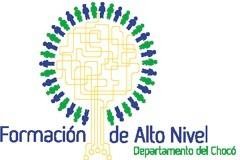 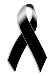 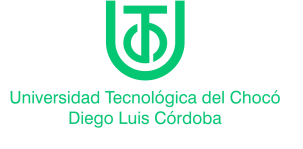 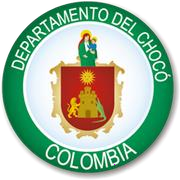 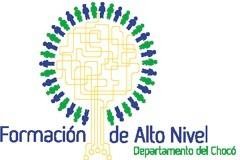 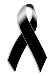 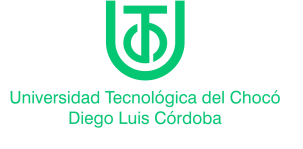 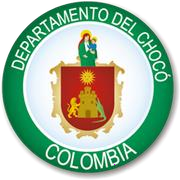 Convenio 032 de 2015Convocatoria Maestría Exterior 01-1 de 2022
CONVOCATORIA PARA LA FORMACIÓN DE ALTO NIVEL
MAESTRIA EXTERIOR
PARA EL DEPARTAMENTO DEL CHOCO 2022En el marco del convenio 032 para la formación del capital humano de alto nivel para el departamento del Chocó (Maestría Exterior) entre la Universidad Tecnológica del Chocó y la Gobernación del Chocó, se abre la convocatoria para ofertar 1 cupo para Maestría Exterior, el cual se financiara por un monto máximo hasta $ 132.000.000CRONOGRAMAACTIVIDADFECHA LIMITEApertura de la convocatoria01 de febrero de 2022Apertura del aplicativo de registro de información03 de febrero de 2022Cierre del proceso de aplicación a la convocatoria31 de mayo de 2022Publicación del listado preliminar de elegibles30 de junio de 2022Solicitud de aclaraciones sobre el listado preliminar de elegiblesDel 01 al 08 de julio de 2022Respuesta a solicitud de aclaracionesHasta el 18 de julio de 2022Publicación del listado definitivo de elegibles21 de julio de 2022Legalización del crédito educativo condonableA partir del 22 de julio de 2022